Θέμα: «Πρόσκληση για συμμετοχή σε διαδικτυακά επιμορφωτικά εργαστήρια  με θέμα τη ‘’Διαχείριση της αντιπαράθεσης στο σχολικό περιβάλλον, έργο MICRON’’ της Οργάνωσης ΑΝΤΙΓΟΝΗ»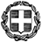 Το Τμήμα Αγωγής Υγείας σε συνεργασία με την Οργάνωση ΑΝΤΙΓΟΝΗ- Κέντρο Πληροφόρησης και Τεκμηρίωσης για τον Ρατσισμό, την Οικολογία, την Ειρήνη και τη Μη Βία προγραμματίζει επιμορφωτικά εργαστήρια εκπαιδευτικών με θέμα «τη διαχείριση της αντιπαράθεσης στο σχολικό περιβάλλον». Τα εργαστήρια απευθύνονται σε ομάδες στελεχών εκπαίδευσης, διευθυντών και εκπαιδευτικών. Το πρόγραμμα αποβλέπει στην υποστήριξη της σχολικής κοινότητας στην εφαρμογή σχολικών προγραμμάτων για τα ανθρώπινα δικαιώματα και τη δημοκρατική πολιτότητα, ως μέσο διαχείρισης της αντιπαράθεσης και των συγκρουσιακών ζητημάτων στο σχολείο. Επίσης στην προώθηση της αλλαγής της εκπαιδευτικής πολιτικής προς την εκπαίδευση για τη δημοκρατική πολιτότητα και τα ανθρώπινα δικαιώματα.Θα υλοποιηθεί τις ακόλουθες ημερομηνίες  Τρίτη 8, Πέμπτη 10 και Τρίτη 15 Δεκεμβρίου 2020 και ώρες 5.00 με 7.30 μ.μ. και είναι υποχρεωτική η παρακολούθηση και των τριών για τη απόκτηση βεβαίωσης παρακολούθησης. Θα γίνουν δεκτοί/ές δώδεκα (12) εκπαιδευτικοί οι οποίοι μπορούν να δηλώσουν συμμετοχή μέχρι την Παρασκευή 4 Δεκεμβρίου 2020 στην ακόλουθη ηλεκτρονική διεύθυνση:  https://forms.gle/efmRFG7ue4unAAbE7Το Πρόγραμμα έχει εγκριθεί από τις αρμόδιες υπηρεσίες του Υ.ΠΑΙ.Θ., αρ. (Πρωτ. Φ.2.1/ΕΧ/129131/Δ7).      Με την ολοκλήρωση  του Προγράμματος θα δοθούν Βεβαιώσεις Παρακολούθησης.              Συνημμένα ακολουθούν 1.Πληροφοριακό Υλικό για το Πρόγραμμα του Εργαστηρίου 2. Πληροφοριακό υλικό για τα εκπαιδευτικά Προγράμματα  της οργάνωσης και η Άδεια Έγκρισης.   Η Διευθύντριατης  Δ.Δ.Ε. Ανατολικής ΘεσσαλονίκηςΔρ. Ζωή Α. ΒαζούραΦιλόλογος